1.  Manylion Swydd Wag2.  Manylion Personol3.  Swydd Bresennol (os ydych yn ddi-waith ar hyn o bryd gadewch yn wag)4.  Geirdaon5.  Cymwysterau Addysgol6.  Hyfforddiant7.  Aelodaeth o Gyrff Proffesiynol/ Cofrestriadau Proffesiynol      (Nodwch p’un ai drwy etholiad, eithriad neu arholiad)8.  Cyflogaeth Flaenorol9.  Trwydded Yrru10.  Perthynas ag Aelodau a Chyflogeion y Cyngor11.  Manylion Pellach12.  Euogfarnau Troseddol/Rhybuddiadau/Personau a Waharddwyd/ Ymchwiliadau13.  Datganiad Cyfle Cyfartal14.  Diogelu Data15.  Deddf Cydraddoldeb 201016.  Yr Iaith Gymraeg17.  Y Broses Recriwtio – Beth fydd yn digwydd nesaf?18.  Eich Cais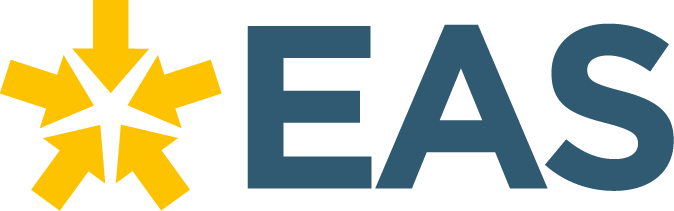 